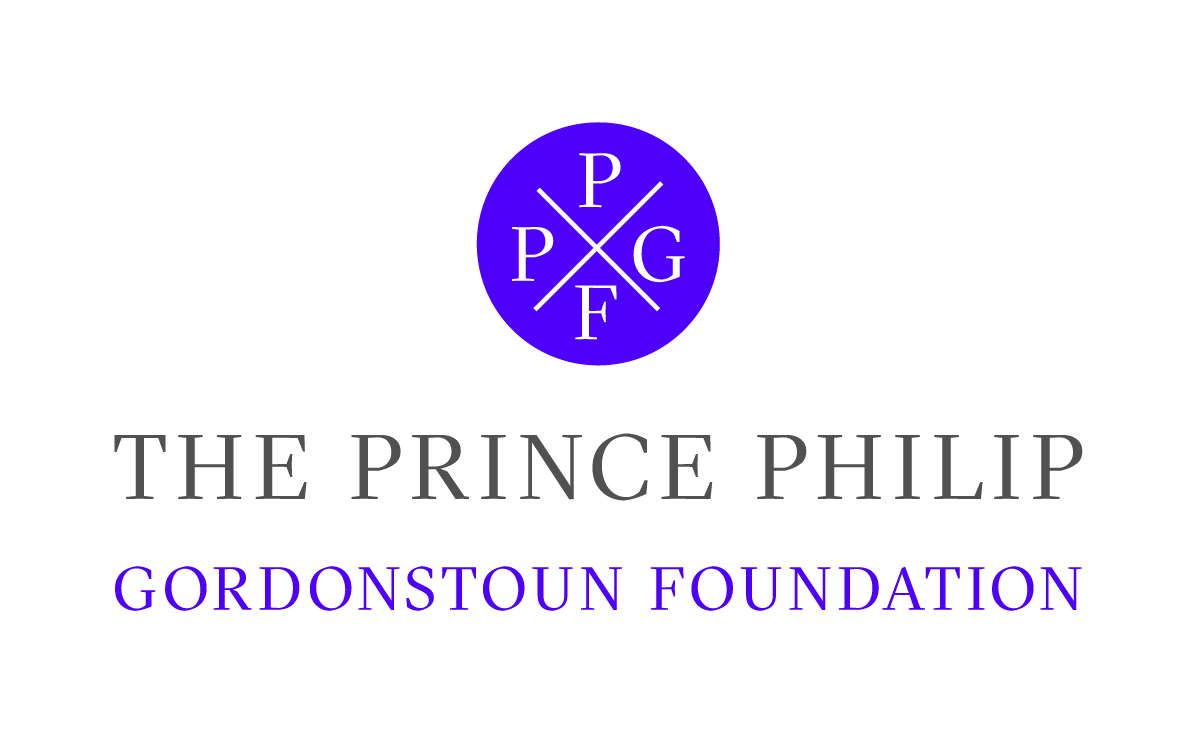 Gordonstoun Overseas Share Giving FormGordonstoun Overseas Share Giving FormGordonstoun Overseas Share Giving FormGordonstoun Overseas Share Giving FormGordonstoun Overseas Share Giving FormGordonstoun Overseas Share Giving FormYour Details                                           Title: ………………………………………………………..First Name: ………………………………   Surname: …………………………………………………...Address: …………………………………………………………………………………………………...…………………………………………………………………...  Country: ………………………….......Telephone: ………………………………     Email: …………………………………………….................Signature: ………………………………………………………..  Date: MM ……. DD …….  YY …….Your Details                                           Title: ………………………………………………………..First Name: ………………………………   Surname: …………………………………………………...Address: …………………………………………………………………………………………………...…………………………………………………………………...  Country: ………………………….......Telephone: ………………………………     Email: …………………………………………….................Signature: ………………………………………………………..  Date: MM ……. DD …….  YY …….Your Details                                           Title: ………………………………………………………..First Name: ………………………………   Surname: …………………………………………………...Address: …………………………………………………………………………………………………...…………………………………………………………………...  Country: ………………………….......Telephone: ………………………………     Email: …………………………………………….................Signature: ………………………………………………………..  Date: MM ……. DD …….  YY …….Your Details                                           Title: ………………………………………………………..First Name: ………………………………   Surname: …………………………………………………...Address: …………………………………………………………………………………………………...…………………………………………………………………...  Country: ………………………….......Telephone: ………………………………     Email: …………………………………………….................Signature: ………………………………………………………..  Date: MM ……. DD …….  YY …….Your Details                                           Title: ………………………………………………………..First Name: ………………………………   Surname: …………………………………………………...Address: …………………………………………………………………………………………………...…………………………………………………………………...  Country: ………………………….......Telephone: ………………………………     Email: …………………………………………….................Signature: ………………………………………………………..  Date: MM ……. DD …….  YY …….Your Details                                           Title: ………………………………………………………..First Name: ………………………………   Surname: …………………………………………………...Address: …………………………………………………………………………………………………...…………………………………………………………………...  Country: ………………………….......Telephone: ………………………………     Email: …………………………………………….................Signature: ………………………………………………………..  Date: MM ……. DD …….  YY …….Your GiftI / We will contribute a total of ………………………………I / We would like my / our gift to be used towards:  Scholarships & Bursaries      Masterplan / Capital Projects      Where the school needs it most  I wish for my donation to remain anonymous.Your GiftI / We will contribute a total of ………………………………I / We would like my / our gift to be used towards:  Scholarships & Bursaries      Masterplan / Capital Projects      Where the school needs it most  I wish for my donation to remain anonymous.Your GiftI / We will contribute a total of ………………………………I / We would like my / our gift to be used towards:  Scholarships & Bursaries      Masterplan / Capital Projects      Where the school needs it most  I wish for my donation to remain anonymous.Your GiftI / We will contribute a total of ………………………………I / We would like my / our gift to be used towards:  Scholarships & Bursaries      Masterplan / Capital Projects      Where the school needs it most  I wish for my donation to remain anonymous.Your GiftI / We will contribute a total of ………………………………I / We would like my / our gift to be used towards:  Scholarships & Bursaries      Masterplan / Capital Projects      Where the school needs it most  I wish for my donation to remain anonymous.Your GiftI / We will contribute a total of ………………………………I / We would like my / our gift to be used towards:  Scholarships & Bursaries      Masterplan / Capital Projects      Where the school needs it most  I wish for my donation to remain anonymous.Share DetailsShare DetailsShare DetailsShare DetailsShare DetailsShare DetailsCompany Shares are in:Company Shares are in:Number of Shares:Number of Shares:Class of Shares:Denomination:………………………………………………………………………………...……………………...………………….…………………Stockbroker DetailsName of Stockbroker: …………………………………………………............................................................Address: ………………………………………………………………………………………………….…………………………………………..………………………..  Country: ….…………………………Telephone: ………………………………     Email: …………………………………………….................Stockbroker DetailsName of Stockbroker: …………………………………………………............................................................Address: ………………………………………………………………………………………………….…………………………………………..………………………..  Country: ….…………………………Telephone: ………………………………     Email: …………………………………………….................Stockbroker DetailsName of Stockbroker: …………………………………………………............................................................Address: ………………………………………………………………………………………………….…………………………………………..………………………..  Country: ….…………………………Telephone: ………………………………     Email: …………………………………………….................Stockbroker DetailsName of Stockbroker: …………………………………………………............................................................Address: ………………………………………………………………………………………………….…………………………………………..………………………..  Country: ….…………………………Telephone: ………………………………     Email: …………………………………………….................Stockbroker DetailsName of Stockbroker: …………………………………………………............................................................Address: ………………………………………………………………………………………………….…………………………………………..………………………..  Country: ….…………………………Telephone: ………………………………     Email: …………………………………………….................Stockbroker DetailsName of Stockbroker: …………………………………………………............................................................Address: ………………………………………………………………………………………………….…………………………………………..………………………..  Country: ….…………………………Telephone: ………………………………     Email: …………………………………………….................Gordonstoun Schools Limited Bank Details:Bank of Scotland90 High StreetElginUKIV30 1BJBank of Scotland90 High StreetElginUKIV30 1BJSort Code: 80-06-66Campaign Account No: 01460808IBAN no: GB21 BOFS 8006 6601 4608 08SWIFT BIC: BOFSGB21289Sort Code: 80-06-66Campaign Account No: 01460808IBAN no: GB21 BOFS 8006 6601 4608 08SWIFT BIC: BOFSGB21289Sort Code: 80-06-66Campaign Account No: 01460808IBAN no: GB21 BOFS 8006 6601 4608 08SWIFT BIC: BOFSGB21289